² 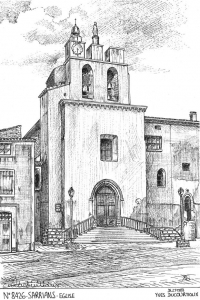 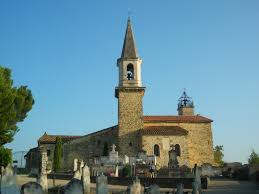 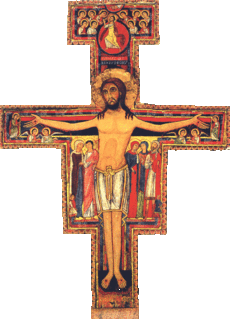 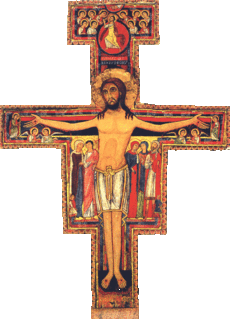 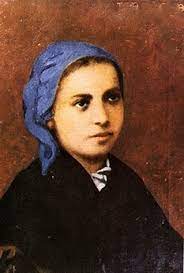 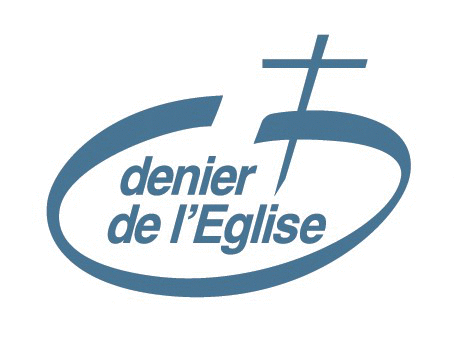 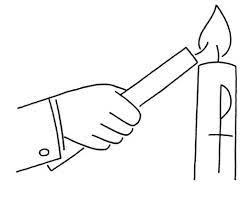 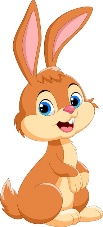 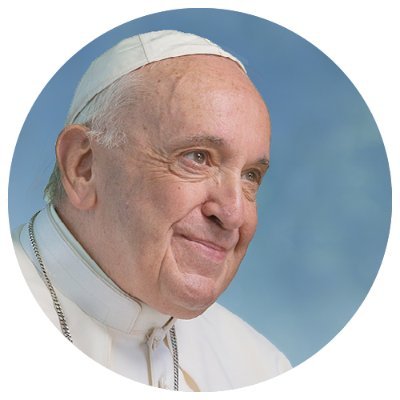 Samedi 25 NovembreSainte Catherine18h00 : Messe à Loriol. Int : Remy DANIELDimanche 26 Novembre  Christ-Roi10h00 : Messe à Sarrians. Int : Lundi 27 Novembre  18h00 : Messe à Loriol. Int : Emile GRANGETMardi 28 Novembre8h00 : confessions à Marie Pila16h30 : catéchisme à Sarrians et à Loriol. 18h15 : Messe à Sarrians. Int : Arlette VEYRAC18h45 : Réunion association paroissiale (1er étage)Mercredi 29 Novembre 18h00 : Messe à Loriol. Int : Lucienne BENEDETTIJeudi 30 Novembre  Saint André8h45 : Messe à Loriol. Int : Maryse BERNARD16h00 : Messe à la maison de retraite de Sarrians.Vendredi 1er Décembre     St Charles de F.8h30 : Laudes à Sarrians, animées par Lazare  8h45 : Messe à Sarrians. Int : Geneviève CAPEAU DEVISESamedi 2 DécembreSainte Catherine18h00 : Messe à Loriol. Int : Pasqualine GRANGEONDimanche 3 Décembre  1er Dim de l’Avent10h00 : Messe à Sarrians. Int : 11h15 : baptême à Sarrians de Milann DELAPLACE